19.10-23.10Тема недели «Творчество С. Я. Маршака»Рекомендуем родителям:1.Вспомните произведения С. Я. Маршака, которые вы читали«Сказка о глупом мышонке»«Усатый- полосатый»«Рассказы о неизвестном герое»2.Прочитайте произведение С. Я. Маршака «Кошкин дом»Пусть ребенок вспомнит, какие герои были в этом произведении:Кошка, Кот Василий, Козел, Коза, Петух, Курица, Петушки, Свинья, Два котенка, Грачи, Бобры, Поросята, Баран, Овца, Рассказчик.3.Поговорите с ребенком о правилах безопасности ведь скоро им в школу, и они будут часто оставаться дома одни.Часто беседуйте с ребенком об элементарных правилах пожарной безопасности, закрепите знания о пользе и вреде огня.Спички не тронь-в спичках огонь!4.Выучите с ребенком отрывок из его любимого произведения С.Я.Маршака.Поработайте над звукопроизношением и четкостью дикции.5.  Предложите ребенку сделать иллюстрацию к любимому произведению С.Я.Маршака.Окажите ему необходимую помощь.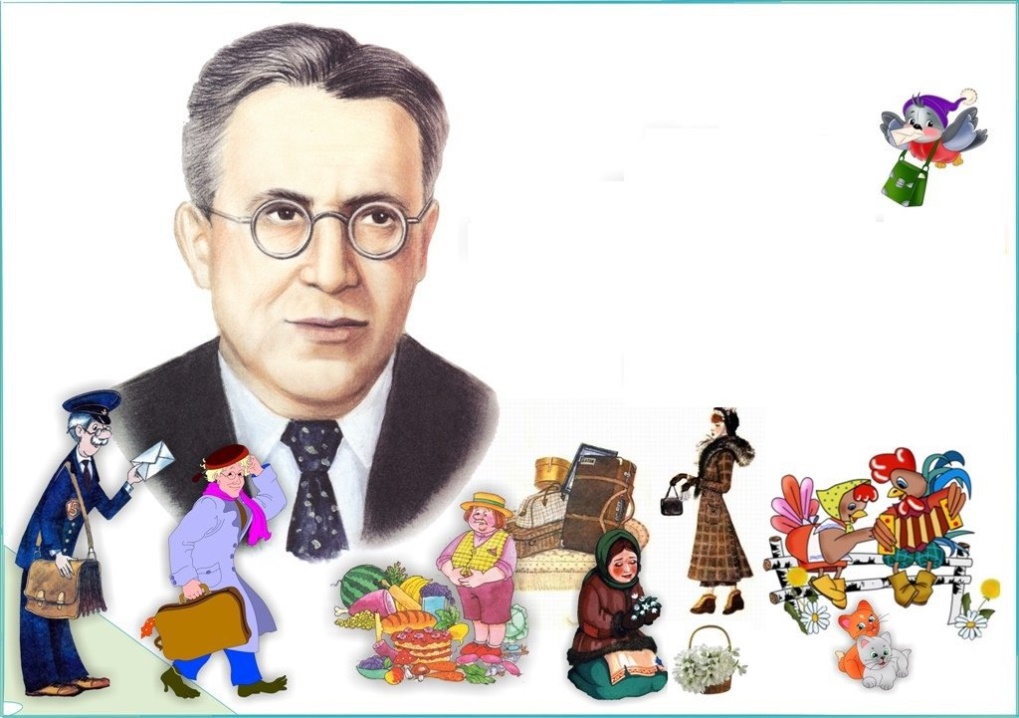 